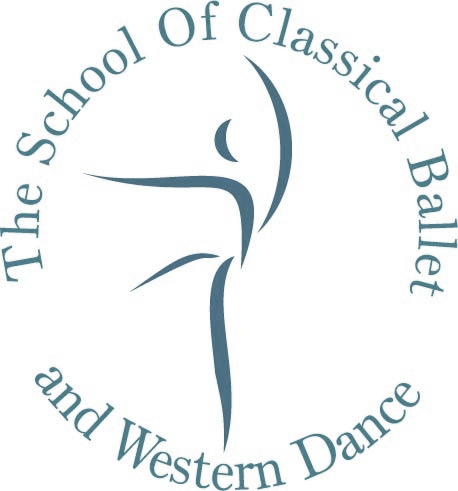 The School of Classical Ballet and Western Dance412, A Wing, 4th floor, Panchshil Plaza, Near Dharam Palace, Gamdevi Road, Mumbai 400007.       Tel: 23620026/ 27   Mobile: 9920253172	 info@balletindia.com      www.balletindia.com      AUDITION WORKSHOP FORM(PLEASE FILL IN BLOCK LETTERS)PUPIL’S NAME    ______________________________________________WILL PARTICIPATE IN THE AUDITION WORKSHOP. I/WE WILL ATTEND THE PARENTS MEETING ON SATURDAY 17th NOVEMBER 2018 AT 11 AM AND SUBMIT THE AUDITION FEE OF Rs. 3,500/- (Cash only)SCHOOL ATTENDED:  _________________________________________SCHOOL TIMINGS:____________________  to______________________DATE OF BIRTH: ______________________________________________AGE (NOVEMBER 2018) _______________Yrs._________________MthsDANCE CLASSES ATTENDED (IF ANY)__________________________DURATION OF DANCE CLASSES ATTENDED ______Yrs.______Mths(Please scan us a copy of the result form in case appeared for any examinations on info@balletindia.com) DATE:  ______________________________________________________SIGNATURE OF PARENT: ______________________________________Telephone Numbers :(R)___________________________ (O)______________________      Mobile Number: __________________________________________________________E mail Address:  __________________________________________________________Referred by:      ___________________________________________________________Tushna F. Dallas, FISTD ARAD (London)DirectorKhooshoo Dallas, LRAD, ARAD, LISTD (London)Co-Director